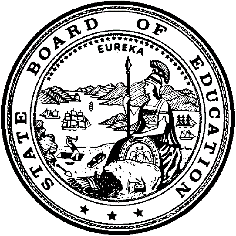 California Department of EducationExecutive OfficeSBE-005 (REV. 1/2018)General WaiverCalifornia State Board of Education 
March 2020 Agenda
Item #W-08SubjectRequest by 14 local educational agencies to waive California Education Code Section 5020, and portions of sections 5019, 5021, and 5030, which require a districtwide election to establish a by-trustee-area method of election.Waiver NumberAdelanto Elementary School District 9-11-2019Benicia Unified School District 8-12-2019Davis Joint Unified School District 17-11-2019Fremont Unified School District 6-12-2019Huntington Beach City Elementary School District 18-12-2019Los Alamitos Unified School District 15-12-2019New Haven Unified School District 14-11-2019Novato Unified School District 15-11-2019Oakdale Joint Unified School District 5-12-2019Ojai Unified School District 16-11-2019Rim of the World Unified School District 13-12-2019Saddleback Valley Unified School District 7-12-2019San Pasqual Union Elementary School District 20-12-2019Vallejo City Unified School District 7-11-2019Type of ActionAction, ConsentSummary of the Issue(s)School districts that elect board members at-large face existing or potential litigation under the California Voting Rights Act of 2001 (CVRA). Pursuant to the California Education Code (EC), a district can change from at-large elections to by-trustee-area elections only if the change is approved by both the County Committee on School District Organization (County Committee) and voters at a districtwide election. To reduce the potential for litigation and to establish by-trustee-area elections as expeditiously as possible, the Adelanto Elementary School District (ESD), the Benicia Unified School District (USD), the Davis Joint Unified School District (JUSD), the Fremont USD, the Huntington Beach City ESD, the Los Alamitos USD, the New Haven USD, the Novato USD, the Oakdale JUSD, the Ojai USD, the Rim of the World USD, the Saddleback Valley USD, the San Pasqual Union ESD, and the Vallejo City USD, request that the California State Board of Education (SBE) waive the requirement that by-trustee-area election methods be approved at a districtwide election—allowing by-trustee-area election methods to be adopted upon review and approval of the appropriate County Committee.Authority for WaiverEC Section 33050RecommendationApproval:  YesApproval with conditions:  NoDenial:  NoSummary of Key IssuesApproval of the waiver requests will eliminate the election requirement for approval of trustee areas and by-trustee-area methods of election for future governing board elections in the Adelanto ESD, the Benicia USD, the Davis JUSD, the Fremont USD, the Huntington Beach City ESD, the Los Alamitos USD, the New Haven USD, the Novato USD, the Oakdale JUSD, the Ojai USD, the Rim of the World USD, the Saddleback Valley USD, the San Pasqual Union ESD, and the Vallejo City USD. Voters in these districts will continue to elect all board members—however, if the waiver request is approved, board members will be elected by trustee areas beginning with the next governing board election that occurs at least 120 days after County Committee approval of the election method. County Committees have the authority to approve or disapprove the adoption of trustee areas and methods of election for school district governing board elections. Pursuant to EC Section 5020, County Committee approval of trustee areas and election methods constitutes an order of election—thus, voters in the districts have final approval. Many districts in California are facing existing or potential litigation under the CVRA because of their at-large election methods. To help avoid potential litigation the Adelanto ESD, the Benicia USD, the Davis JUSD, the Fremont USD, the Huntington Beach City ESD, the Los Alamitos USD, the New Haven USD, the Novato USD, the Oakdale JUSD, the Ojai USD, the Rim of the World USD, the Saddleback Valley USD, the San Pasqual Union ESD, and the Vallejo City USD, are taking actions to establish trustee areas and adopt by-trustee-area election methods. In order to establish the trustee areas and the methods of election as expeditiously as possible, these districts request that the SBE waive the requirement that the trustee areas and the election methods be approved at districtwide elections. If the SBE approves the waiver requests, by-trustee-area election methods can be adopted in the districts upon review and approval of the appropriate County Committee without subsequent local elections to approve the changes.Only the elections to establish trustee areas and the election methods will be eliminated by approval of the waiver requests—voters in the districts will continue to elect all governing board members. Moreover, approval of the waivers will not eliminate any existing legal rights of currently seated board members. The waiver requests have been reviewed by the California Department of Education (CDE) and it has been determined that there was no significant public opposition to the waivers at the public hearings conducted by the governing boards of the districts. The CDE has further determined that none of the grounds specified in EC Section 33051, which authorize denial of a waiver, exist. The CDE recommends the SBE approve the requests by the Adelanto ESD, the Benicia USD, the Davis JUSD, the Fremont USD, the Huntington Beach City ESD, the Los Alamitos USD, the New Haven USD, the Novato USD, the Oakdale JUSD, the Ojai USD, the Rim of the World USD, the Saddleback Valley USD, the San Pasqual Union ESD, and the Vallejo City USD to waive EC Section 5020 and portions of sections 5019, 5021, and 5030, which require districtwide elections to approve by-trustee-area methods of election.Demographic Information: The Adelanto ESD has a student population of 8,300 and is located in a suburban area of San Bernardino County.The Benicia USD has a student population of 4,819 and is located in an urban area of Solano County.The Davis JUSD has a student population of 8,587 and is located in a suburban area of Yolo County.The Fremont USD has a student population of 35,046 and is located in an urban area of Alameda County.The Huntington Beach City ESD has a student population of 6,666 and is located in a suburban area of Orange County.The Los Alamitos USD has a student population of 9,700 and is located in a suburban area of Orange County.The New Haven USD has a student population of 11,194 and is located in an urban area of Alameda County.The Novato USD has a student population of 7,898 and is located in a suburban area of Marin County.The Oakdale JUSD has a student population of 5,400 and is located in a rural area of Stanislaus County.The Ojai USD has a student population of 2,350 and is located in a suburban area of Ventura County.The Rim of the World USD has a student population of 3,136 and is located in a rural area of San Bernardino County.The Saddleback Valley USD has a student population of 26,880 and is located in an urban area of Orange County.The San Pasqual Union ESD has a student population of 585 and is located in a rural area of San Diego County.The Vallejo City USD has a student population of 12,500 and is located in an urban area of Solano County.Because this is a general waiver, if the SBE decides to deny the waiver, it must cite one of the seven reasons in EC 33051(a), available at http://leginfo.legislature.ca.gov/faces/codes_displaySection.xhtml?lawCode=EDC&sectionNum=33051.Summary of Previous State Board of Education Discussion and ActionThe SBE has approved over 200 similar waiver requests—most recently for nine school districts at the January 2020 SBE meeting.Fiscal Analysis (as appropriate)Approval of the waiver request will not have negative fiscal effects on any local or state agency. Failure to approve the request will result in additional costs to the Adelanto ESD, the Benicia USD, the Davis JUSD, the Fremont USD, the Huntington Beach City ESD, the Los Alamitos USD, the New Haven USD, the Novato USD, the Oakdale JUSD, the Ojai USD, the Rim of the World USD, the Saddleback Valley USD, the San Pasqual Union ESD, and the Vallejo City USD for districtwide elections.Attachment(s)Attachment 1: Summary Table (8 pages)Attachment 2: Adelanto Elementary School District General Waiver Request
9-11-2019 (2 pages). (Original waiver request is signed and on file in the Waiver Office.)Attachment 3: Benicia Unified School District General Waiver Request
8-12-2019 (2 pages). (Original waiver request is signed and on file in the Waiver Office.)Attachment 4: Davis Joint Unified School District General Waiver Request
17-11-2019 (2 pages). (Original waiver request is signed and on file in the Waiver Office.)Attachment 5: Fremont Unified School District General Waiver Request
6-12-2019 (2 pages). (Original waiver request is signed and on file in the Waiver Office.)Attachment 6: Huntington Beach City Elementary School District General Waiver Request 18-12-2019 (2 pages). (Original waiver request is signed and on file in the Waiver Office.)Attachment 7: Los Alamitos Unified School District General Waiver Request 15-12-2019 (2 pages). (Original waiver request is signed and on file in the Waiver Office.)Attachment 8: New Haven Unified School District General Waiver Request 14-11-2019 (2 pages). (Original waiver request is signed and on file in the Waiver Office.)Attachment 9: Novato Unified School District General Waiver Request
15-11-2019 (2 pages). (Original waiver request is signed and on file in the Waiver Office.)Attachment 10: Oakdale Joint Unified School District General Waiver Request 5-12-2019 (2 pages). (Original waiver request is signed and on file in the Waiver Office.)Attachment 11: Ojai Unified School District General Waiver Request
16-11-2019 (2 pages). (Original waiver request is signed and on file in the Waiver Office.)Attachment 12: Rim of the World Unified School District General Waiver Request 13-12-2019 (2 pages). (Original waiver request is signed and on file in the Waiver Office.)Attachment 13: Saddleback Valley Unified School District General Waiver Request 7-12-2019 (2 pages). (Original waiver request is signed and on file in the Waiver Office.)Attachment 14: San Pasqual Union Elementary School District General Waiver Request 20-12-2019 (2 pages). (Original waiver request is signed and on file in the Waiver Office.)Attachment 15: Vallejo City Unified School District General Waiver Request
7-11-2019 (2 pages). (Original waiver request is signed and on file in the Waiver Office.)Attachment 16: California Education Code Sections Proposed for Waiver
(5 pages).Attachment 1: Summary TableCalifornia Education Code Sections 5019, 5020, 5021, and 5030Created by California Department of Education
January 2020Attachment 2:
Adelanto Elementary School District
General Waiver Request 9-11-2019California Department of EducationWAIVER SUBMISSION – GeneralCD Code: 3667587Waiver Number: 9-11-2019Active Year: 2019Date In: 11/15/2019 1:26:56 PMLocal Education Agency: Adelanto ElementaryAddress: 11824 Air ExpresswayAdelanto, CA 92301Start: 11/15/2019	End: 11/13/2021Waiver Renewal: NoWaiver Topic: School District ReorganizationEd Code Title: Elimination of Election Requirement Ed Code Section: Portions of 5019, 5021, 5030, and all of 5020Ed Code Authority: Waiver of trustee area election processEducation Code or CCR to Waive: See Attachment 16.Outcome Rationale: The Adelanto School District desires to have the requested Education Code sections waived because the waiver of these sections will allow the District to successfully adopt trustee areas and establish a by-trustee election process as expeditiously as possible, thereby enabling the District to avoid litigation resulting out of its current at-large election process for electing its governing board members. The District currently utilizes an at-large election process to elect its governing board members.  The District’s failure to successfully adopt and implement trustee areas and a by-trustee area election process leaves it vulnerable to litigation in which the District would be exposed to potentially having to pay significant attorneys’ fees to plaintiffs, which would pose an undue hardship and extreme detriment to the District and its students.Student Population: 8300City Type: SuburbanPublic Hearing Date: 11/12/2019Public Hearing Advertised: Paper notices posted at school sites and online with the board agendaLocal Board Approval Date: 11/12/2019Community Council Reviewed By: DELACCommunity Council Reviewed Date: 10/25/2019Community Council Objection: NoCommunity Council Objection Explanation: Audit Penalty Yes or No: NCategorical Program Monitoring: NoSubmitted by: Dr. Amy Nguyen-HernandezPosition: SuperintendentE-mail: amy_nguyen-hernandez@aesd.netTelephone: 760-246-8691 x10217Bargaining Unit Date: 10/02/2019
Name: ADTA
Representative: Lori Rhodes
Title: ADTA President
Position: Neutral
Comments: Attachment 3:
Benicia Unified School District
General Waiver Request 8-12-2019California Department of EducationWAIVER SUBMISSION – GeneralCD Code: 4870524Waiver Number: 8-12-2019Active Year: 2019Date In: 12/17/2019 2:30:54 PMLocal Education Agency: Benicia UnifiedAddress: 350 East K St.Benicia, CA 94510Start: 12/12/2019	End: 12/10/2021Waiver Renewal: NoWaiver Topic: School District ReorganizationEd Code Title: Elimination of Election Requirement Ed Code Section: 5020 and potions of 5019, 5021, 5030Ed Code Authority: 33050-33053Education Code or CCR to Waive: See Attachment 16.Outcome Rationale: This waiver is requested to expedite the efforts of the Benicia Unified School District (“District”) to ensure compliance with the California Voting Rights Act (Elections Code section 14025 et seq.)(“CVRA”). By granting this waiver, the District will be able to implement its new “by-trustee area” election system for its November 2020 elections to reduce any potential liability under the CVRA.  Due to the fact that the CVRA grants a prevailing plaintiff the right to reasonable attorneys’ and expert witness fees, the District seeks to reduce the risk of costly litigation under the CVRA. By reducing the risk of such costly litigation in an expeditious and cost-efficient manner, the District will be able to ensure that cuts to necessary and valuable District student programs are not needed because of claims being brought under the CVRA.Student Population: 4819City Type: UrbanPublic Hearing Date: 12/12/2019Public Hearing Advertised: Newspaper, internet, and District officeLocal Board Approval Date: 12/12/2019Community Council Reviewed By: School Site Councils for our 7 School Sites. Sites and dates attached and DELACCommunity Council Reviewed Date: 10/24/2019Community Council Objection: NoCommunity Council Objection Explanation: Audit Penalty Yes or No: NoCategorical Program Monitoring: NoSubmitted by: Ms. Georgina MartinezPosition: Chief Assistant to the SuperintendentE-mail: gmartinez@beniciaunified.orgTelephone: 707-748-2611Fax: 707-748-0146Bargaining Unit Date: 09/06/2019
Name: Benica Teachers Association
Representative: Carolyn Fields
Title: President
Position: Neutral
Comments:Attachment 4:
Davis Joint Unified School District
General Waiver Request 17-11-2019California Department of EducationWAIVER SUBMISSION – GeneralCD Code: 5772678Waiver Number: 17-11-2019Active Year: 2019Date In: 11/22/2019 2:34:46 PMLocal Education Agency: Davis Joint UnifiedAddress: 526 B St.Davis, CA 95616Start: 12/1/2019	End: 12/31/2020Waiver Renewal: NoWaiver Topic: School District ReorganizationEd Code Title: Elimination of Election Requirement Ed Code Section: 5020 and portions of 5019, 5021, and 5030Ed Code Authority: 33050Education Code or CCR to Waive: See Attachment 16.Outcome Rationale: The Davis Joint Unified School District desires to have the requested Education Code sections waived because the waiver of these sections will allow the District to successfully adopt trustee areas and establish a by-trustee election process as expeditiously as possible, thereby enabling the District to avoid litigation resulting out of its current at-large election process for electing its governing board members.It is imperative that the District adopt these areas and establish this process without delay and without interference because the District’s failure to successfully adopt and implement trustee areas and a by-trustee area election process leaves it vulnerable to litigation in which the District would be exposed to potentially having to pay significant attorneys’ fees to plaintiffs, which would pose an undue hardship and extreme detriment to the District and its students..Student Population: 8587City Type: SuburbanPublic Hearing Date: 11/21/2019Public Hearing Advertised: Newspaper, internet, posted at all school sites, and 3 public places in the DistrictLocal Board Approval Date: 11/21/2019Community Council Reviewed By: 16 School Site Councils (SSCs), the District English Language Advisory CommitteeCommunity Council Reviewed Date: 10/25/2019Community Council Objection: NoCommunity Council Objection Explanation: Audit Penalty Yes or No: NoCategorical Program Monitoring: NoSubmitted by: Mr. Bruce ColbyPosition: Chief Business and Operations OfficerE-mail: bcolby@djusd.netTelephone: 530-757-5300 x122Fax: 530-757-5319Bargaining Unit Date: 11/12/2019
Name: California School Employees Association
Representative: Sande Royval
Title: President
Position: Neutral
Comments: Bargaining Unit Date: 11/01/2019
Name: Davis Teacher Association
Representative: Victor Lagunes
Title: President
Position: Neutral
Comments:Attachment 5:
Fremont Unified School District
General Waiver Request 6-12-2019California Department of EducationWAIVER SUBMISSION – GeneralCD Code: 0161176Waiver Number: 6-12-2019Active Year: 2019Date In: 12/12/2019 4:08:09 PMLocal Education Agency: Fremont UnifiedAddress: 4210 Technology Dr.Fremont, CA 94538Start: 12/10/2019	End: 12/8/2021Waiver Renewal: NoWaiver Topic: School District ReorganizationEd Code Title: Elimination of Election Requirement Ed Code Section: 5020 and portions of 5019, 5021 and 5030Ed Code Authority: 33050-33053Education Code or CCR to Waive: See Attachment 16.Outcome Rationale: This waiver is requested to expedite the efforts of the Fremont Unified School District (“District”) to ensure compliance with the California Voting Rights Act (Elections Code section 14025 et seq.)(“CVRA”). By granting this waiver, the District will be able to implement its new “by-trustee area” election system for its November 2020 elections to reduce any potential liability under the CVRA.  Due to the fact that the CVRA grants a prevailing plaintiff the right to reasonable attorneys’ and expert witness fees, the District seeks to reduce the risk of costly litigation under the CVRA. By reducing the risk of such costly litigation in an expeditious and cost-efficient manner, the District will be able to ensure that cuts to necessary and valuable District student programs are not needed because of claims being brought under the CVRA.Student Population: 35046City Type: UrbanPublic Hearing Date: 12/10/2019Public Hearing Advertised: Newspaper, internet, and District officeLocal Board Approval Date: 12/10/2019Community Council Reviewed By: Union leadership to include FUDTA, CSEA, SEIU & FSMA and School Site Council at the Sites.Community Council Reviewed Date: 10/7/2019Community Council Objection: NoCommunity Council Objection Explanation: Audit Penalty Yes or No: NoCategorical Program Monitoring: NoSubmitted by: Dr. Kim WallacePosition: SuperintendentE-mail: msandoval@fremont.k12.ca.usTelephone: 510-659-2542Fax: 510-659-2597Bargaining Unit Date: 10/09/2019
Name: CSEA
Representative: Joyce Recar
Title: President
Position: NeutralBargaining Unit Date: 10/15/2019
Name: FSMA
Representative: David Thornley
Title: Vice President
Position: SupportBargaining Unit Date: 11/12/2019
Name: FUDTA
Representative: Victoria Birbeck-Herrera
Title: President
Position: NeutralBargaining Unit Date: 10/04/2019
Name: SEIU
Representative: Matthew Doeschot
Title: President
Position: SupportAttachment 6:
Huntington Beach City Elementary School District
General Waiver Request 18-12-2019California Department of EducationWAIVER SUBMISSION – GeneralCD Code: 3066530Waiver Number: 18-12-2019Active Year: 2019Date In: 12/20/2019 1:33:55 PMLocal Education Agency: Huntington Beach City ElementaryAddress: 8750 Dorsett Dr.Huntington Beach, CA 92646Start: 1/1/2020End: 1/2/2099Waiver Renewal: NoWaiver Topic: School District ReorganizationEd Code Title: Elimination of Election Requirement Ed Code Section: 33050-33053Ed Code Authority: 5019, 5021, 5030 and all of 5020Education Code or CCR to Waive: See Attachment 16.Outcome Rationale: The district received a letter of demand to change it's election system from an "At-Large" election system to a "Trustee-Area" Election system. Subsequently we adopted a Resolution to request a waiver from the State Board of Education of the requirement that the establishment of trustee areas and adoption of a “by trustee area” election process be submitted to the electors as set forth in Education Code §§ 5019 and 5020. Student Population: 6666City Type: SuburbanPublic Hearing Date: 11/12/2019Public Hearing Advertised: Newspaper, District website, District Office bulletin board. Local Board Approval Date: 11/12/2019Community Council Reviewed By: DAC/DELACCommunity Council Reviewed Date: 11/7/2019Community Council Objection: NoCommunity Council Objection Explanation: Audit Penalty Yes or No: NoCategorical Program Monitoring: NoSubmitted by: Mr. Jimmy LambosPosition: Assistant to SuperintendentE-mail: jlambos@hbcsd.usTelephone: 714-378-2011Bargaining Unit Date: 10/03/2019
Name: California School Employee Association Chapter 316
Representative: Mark Froncovig
Title: President
Position: Support
Comments: Bargaining Unit Date: 10/03/2019
Name: Huntington Beach Elementary Teachers Association
Representative: Joy Forgiarini
Title: President
Position: Support
Comments: Attachment 7:
Los Alamitos Unified School District
General Waiver Request 15-12-2019California Department of EducationWAIVER SUBMISSION – GeneralCD Code: 3073924Waiver Number: 15-12-2019Active Year: 2019Date In: 12/19/2019 4:22:50 PMLocal Education Agency: Los Alamitos UnifiedAddress: 10293 Bloomfield St.Los Alamitos, CA 90720Start: 1/1/2020	End: 12/31/2020Waiver Renewal: NoWaiver Topic: School District ReorganizationEd Code Title: Elimination of Election Requirement Ed Code Section: Portions of 5019, 5021, 5030 and all of 5020Ed Code Authority: 33050-33053Education Code or CCR to Waive: See Attachment 16.Outcome Rationale: The Los Alamitos Unified School District desires to have the requested Education Code sections waived because the waiver of these sections will allow the District to successfully adopt trustee areas and establish a by-trustee election process as expeditiously as possible, thereby enabling the District to avoid litigation resulting out of its current at-large election process for electing its governing board members. It is imperative that the District adopt these areas and establish this process without delay and without interference because the District has been presented with a demand letter under the California Voting Rights Act of 2001 (“CVRA”), threatening to sue the District if it does not convert to by-trustee area elections.  The District currently utilizes an at-large election process to elect its governing board members.  The District’s failure to successfully adopt and implement trustee areas and a by-trustee area election process leaves it vulnerable to litigation in which the District would be exposed to potentially having to pay significant attorneys’ fees to plaintiffs, which would pose an undue hardship and extreme detriment to the District and its students.Student Population: 9700City Type: SuburbanPublic Hearing Date: 12/10/2019Public Hearing Advertised: Newspaper, posted at each site, and District Website Local Board Approval Date: 12/10/2019Community Council Reviewed By: District Advisory Council (DAC)Community Council Reviewed Date: 12/16/2019Community Council Objection: NoCommunity Council Objection Explanation: Audit Penalty Yes or No: NoCategorical Program Monitoring: NoSubmitted by: Dr. Andrew PulverPosition: SuperintendentE-mail: apulver@losal.orgTelephone: 562-799-4700 x80401Fax: 562-799-4730Bargaining Unit Date: 11/06/2019
Name: California School Employee Association CSEA Chapte
Representative: Mitch Banales
Title: CSEA President
Position: Support
Comments: Bargaining Unit Date: 11/06/2019
Name: Los Alamitos Education Association (LAEA)
Representative: Stacy Schmitz
Title: LAEA President
Position: Support
Comments:Attachment 8:
New Haven Unified School District
General Waiver Request 14-11-2019California Department of EducationWAIVER SUBMISSION – GeneralCD Code: 0161242Waiver Number: 14-11-2019Active Year: 2019Date In: 11/20/2019 8:29:34 AMLocal Education Agency: New Haven UnifiedAddress: 34200 Alvarado-Niles Rd.Union City, CA 94587Start: 11/5/2019	End: 11/4/2021Waiver Renewal: NoWaiver Topic: School District ReorganizationEd Code Title: Elimination of Election Requirement Ed Code Section: 5020 and portions of 5019, 5021 and 5030Ed Code Authority: 33050Education Code or CCR to Waive: See Attachment 16.Outcome Rationale: This waiver is requested to expedite the efforts of the New Haven Unified School District (“District”) to ensure compliance with the California Voting Rights Act (Elections Code section 14025 et seq.)(“CVRA”). By granting this waiver, the District will be able to implement its new “by-trustee area” election system for its November 2020 elections to reduce any potential liability under the CVRA.  Due to the fact that the CVRA grants a prevailing plaintiff the right to reasonable attorneys’ and expert witness fees, the District seeks to reduce the risk of costly litigation under the CVRA. By reducing the risk of such costly litigation in an expeditious and cost-efficient manner, the District will be able to ensure that cuts to necessary and valuable District student programs are not needed because of claims being brought under the CVRA.Student Population: 11194City Type: UrbanPublic Hearing Date: 11/5/2019Public Hearing Advertised: Newspaper, internet, District office and all school sites.Local Board Approval Date: 11/5/2019Community Council Reviewed By: School Site Councils, ELAC, DELAC and PTC.  Please see Attachment B, incorporated by reference.Community Council Reviewed Date: 10/16/2019Community Council Objection: NoCommunity Council Objection Explanation: Audit Penalty Yes or No: NoCategorical Program Monitoring: NoSubmitted by: Ms. Lori ValdesPosition: Sr. Executive AssistantE-mail: lvaldes@nhusd.k12.ca.usTelephone: 510-476-2623Fax: 510-487-1200Bargaining Unit Date: 10/09/2019
Name: New Haven Teachers Association
Representative: Joe Angeles
Title: President, NHTA
Position: Neutral
CommentsAttachment 9:
Novato Unified School District
General Waiver Request 15-11-2019California Department of EducationWAIVER SUBMISSION – GeneralCD Code: 2165417Waiver Number: 15-11-2019Active Year: 2019Date In: 11/21/2019 11:08:17 AMLocal Education Agency: Novato UnifiedAddress: 1015 Seventh St.Novato, CA 94945Start: 12/1/2019	End: 12/31/2020Waiver Renewal: NoWaiver Topic: School District ReorganizationEd Code Title: Elimination of Election Requirement Ed Code Section: 5020 and portions of 5019, 5021, and 5030Ed Code Authority: 33050Education Code or CCR to Waive: See Attachment 16.Outcome Rationale: The Novato Unified School District desires to have the requested Education Code sections waived because the waiver of these sections will allow the District to successfully adopt trustee areas and establish a by-trustee election process as expeditiously as possible, thereby enabling the District to avoid litigation resulting out of its current at-large election process for electing its governing board members.  It is imperative that the District adopt these areas and establish this process without delay and without interference because the District’s failure to successfully adopt and implement trustee areas and a by-trustee area election process leaves it vulnerable to litigation in which the District would be exposed to potentially having to pay significant attorneys’ fees to plaintiffs, which would pose an undue hardship and extreme detriment to the District and its students.Student Population: 7898City Type: SuburbanPublic Hearing Date: 11/5/2019Public Hearing Advertised: Newspaper, internet, posted at all school sites, and 3 public places in the DistrictLocal Board Approval Date: 11/5/2019Community Council Reviewed By: 13 School Site Councils (SSCs), 12 PTA/PTOs, and 13 English Language Advisory CommitteesCommunity Council Reviewed Date: 10/15/2019Community Council Objection: NoCommunity Council Objection Explanation: Audit Penalty Yes or No: NoCategorical Program Monitoring: NoSubmitted by: Dr. Kris CoscaPosition: SuperintendentE-mail: kcosca@nusd.orgTelephone: 415-493-4211Bargaining Unit Date: 10/19/2019
Name: California School Employees Association
Representative: Sandie Vaughn
Title: President
Position: Support
Comments: Bargaining Unit Date: 10/09/2019
Name: Novato Federation of Teachers
Representative: Mariah Fisher
Title: President
Position: Support
Comments: Attachment 10:
Oakdale Joint Unified School District
General Waiver Request 5-12-2019California Department of EducationWAIVER SUBMISSION – GeneralCD Code: 5075564Waiver Number: 5-12-2019Active Year: 2019Date In: 12/11/2019 2:35:39 PMLocal Education Agency: Oakdale Joint UnifiedAddress: 168 South Third Ave.Oakdale, CA 95361Start: 1/1/2020	End: 12/31/2020Waiver Renewal: NoWaiver Topic: School District ReorganizationEd Code Title: Elimination of Election Requirement Ed Code Section: 5020 and portions of 5019, 5021, 5030Ed Code Authority: 33050Education Code or CCR to Waive: See Attachment 16.Outcome Rationale: The Oakdale Joint Unified School District desires to have the requested Education Code sections waived because the waiver of these sections will allow the District to successfully adopt trustee areas and establish a by-trustee election process as expeditiously as possible, thereby enabling the District to avoid litigation resulting out of its current at-large election process for electing its governing board members.It is imperative that the District adopt these areas and establish this process without delay and without interference because the District’s failure to successfully adopt and implement trustee areas and a by-trustee area election process leaves it vulnerable to litigation in which the District would be exposed to potentially having to pay significant attorneys’ fees to plaintiffs, which would pose an undue hardship and extreme detriment to the District and its students.Student Population: 5400City Type: RuralPublic Hearing Date: 12/9/2019Public Hearing Advertised: Advertised in newspaper, internet, and posted at all school sites and 3 public places in the District.Local Board Approval Date: 12/9/2019Community Council Reviewed By: School Site Councils and DELACCommunity Council Reviewed Date: 11/14/2019Community Council Objection: NoCommunity Council Objection Explanation: Audit Penalty Yes or No: NoCategorical Program Monitoring: NoSubmitted by: Mr. Marc MalonePosition: SuperintendentE-mail: mmalone@ojusd.orgTelephone: 209-848-4884Fax: 209-847-0155Bargaining Unit Date: 11/15/2019
Name: Oakdale Teachers Association
Representative: Keith Burns
Title: President
Position: Support
Comments:
Attachment 11:
Ojai Unified School District
General Waiver Request 16-11-2019California Department of EducationWAIVER SUBMISSION – GeneralCD Code: 5672520Waiver Number: 16-11-2019Active Year: 2019Date In: 11/21/2019 1:37:36 PMLocal Education Agency: Ojai UnifiedAddress: 414 East Ojai Ave.Ojai, CA 93023Start: 12/1/2019	End: 12/31/2020Waiver Renewal: NPrevious Waiver Number: Previous SBE Approval Date: Waiver Topic: School District ReorganizationEd Code Title: Elimination of Election Requirement Ed Code Section: 5020 and portions of 5019, 5021, and 5030Ed Code Authority: 33050Education Code or CCR to Waive: See Attachment 16.Outcome Rationale: The Ojai Unified School District desires to have the requested Education Code sections waived because the waiver of these sections will allow the District to successfully adopt trustee areas and establish a by-trustee election process as expeditiously as possible, thereby enabling the District to avoid litigation resulting out of its current at-large election process for electing its governing board members.It is imperative that the District adopt these areas and establish this process without delay and without interference because the District currently utilizes an at-large election process to elect its governing board members. The District’s failure to successfully adopt and implement trustee areas and a by-trustee area election process leaves it vulnerable to litigation in which the District would be exposed to potentially having to pay significant attorneys’ fees to plaintiffs, which would pose an undue hardship and extreme detriment to the District and its students.. Student Population: 2350City Type: SuburbanPublic Hearing Date: 11/20/2019Public Hearing Advertised: Newspaper, internet, posted at all school sites, and 3 public places in the DistrictLocal Board Approval Date: 11/20/2019Community Council Reviewed By: Reviewed by 7 school site councils, district ELAC committeeCommunity Council Reviewed Date: 10/23/2019Community Council Objection: NoCommunity Council Objection Explanation: Audit Penalty Yes or No: NoCategorical Program Monitoring: NoSubmitted by: Dr. Tiffany MorsePosition: SuperintendentE-mail: tmorse@ojaiusd.orgTelephone: 805-640-4300 x1002Bargaining Unit Date: 10/22/2019
Name: Ojai Federation of Teachers
Representative: Angie Genassi
Title: President, OFT
Position: Support:Attachment 12:
Rim of the World Unified School District
General Waiver Request 13-12-2019California Department of EducationWAIVER SUBMISSION – GeneralCD Code: 3667868Waiver Number: 13-12-2019Active Year: 2019Date In: 12/19/2019 10:46:57 AMLocal Education Agency: Rim of the World UnifiedAddress: 27315 North Bay Rd.Blue Jay, CA 92317Start: 1/1/2020	End: 6/30/2020Waiver Renewal: NoWaiver Topic: School District ReorganizationEd Code Title: Elimination of Election Requirement Ed Code Section:  5019,5020,5021, & 5030Ed Code Authority:  33050Education Code or CCR to Waive: See Attachment 16.Outcome Rationale: The Rim of the World Unified School District desires to have the requested Education Code sections waived because the waiver of these sections will allow the District to successfully adopt trustee areas and establish a by-trustee election process as expeditiously as possible, thereby enabling the District to avoid litigation from its current at-large election process for electing its governing board members. It is imperative that the District adopt these areas and establish this process without delay and without interference because the District has been presented with a demand letter under the California Voting Rights Act of 2001 (“CVRA”), threatening to sue the District if it does not convert to by-trustee area elections.  The District currently utilizes an at-large election process to elect its governing board members. The District’s failure to successfully adopt and implement trustee areas and a by-trustee area election process leaves it vulnerable to litigation in which the District would be exposed to potentially having to pay significant attorneys’ fees to plaintiffs, which would pose an undue hardship and extreme detriment to the District and its students.Student Population: 3136City Type: RuralPublic Hearing Date: 12/12/2019Public Hearing Advertised: Newspaper, School, District Website and Three Public PlacesLocal Board Approval Date: 12/12/2019Community Council Reviewed By: PTA, SSC, DLAC Committee and LCAP Stakeholders Committee  Community Council Reviewed Date: 10/30/2019Community Council Objection: NoCommunity Council Objection Explanation: Audit Penalty Yes or No: NoCategorical Program Monitoring: NoSubmitted by: Ms. Connie SantacruzPosition: Executive Secretary to the SuperintendentE-mail: connie_santacruz@rimsd.k12.ca.usTelephone: 909-336-4106Bargaining Unit Date: 11/19/2019
Name: California School Employees Association
Representative: Gina Hartwell
Title: Unit Member
Position: SupportBargaining Unit Date: 11/19/2019
Name: California Schools Employees Association
Representative: Duma Burr
Title: Treasurer
Position: SupportBargaining Unit Date: 11/19/2019
Name: Rim Teachers Association
Representative: Kristil Cobb
Title: RTA Negotiations
Position: SupportAttachment 13:
Saddleback Valley Unified School District
General Waiver Request 7-12-2019California Department of EducationWAIVER SUBMISSION – GeneralCD Code: 3073635Waiver Number: 7-12-2019Active Year: 2019Date In: 12/16/2019 11:29:57 AMLocal Education Agency: Saddleback Valley UnifiedAddress: 25631 Peter A. Hartman WayMission Viejo, CA 92691Start: 12/12/2019	End: 12/10/2021Waiver Renewal: NoWaiver Topic: School District ReorganizationEd Code Title: Elimination of Election Requirement Ed Code Section: 5020 and portions of 5019, 5021 and 5030Ed Code Authority: 33050-33053Education Code or CCR to Waive: See Attachment 16.Outcome Rationale: This waiver is requested to expedite the efforts of the Saddleback Valley Unified School District (“District”) to ensure compliance with the California Voting Rights Act (Elections Code section 14025 et seq.)(“CVRA”). By granting this waiver, the District will be able to implement its new “by-trustee area” election system for its November 2020 elections to reduce any potential liability under the CVRA.  Due to the fact that the CVRA grants a prevailing plaintiff the right to reasonable attorneys’ and expert witness fees, the District seeks to reduce the risk of costly litigation under the CVRA. By reducing the risk of such costly litigation in an expeditious and cost-efficient manner, the District will be able to ensure that cuts to necessary and valuable District student programs are not needed because of claims being brought under the CVRA.Student Population: 26880City Type: UrbanPublic Hearing Date: 12/12/2019Public Hearing Advertised:  Newspaper, internet, and District OfficeLocal Board Approval Date: 12/12/2019Community Council Reviewed By: DELAC, ELAC, SSC, PTA, Community Council Reviewed Date: 10/23/2019Community Council Objection: NoCommunity Council Objection Explanation: Audit Penalty Yes or No: NoCategorical Program Monitoring: NoSubmitted by: Mr. Robert CravenPosition: Assistant SuperintendentE-mail: robert.craven@svusd.orgTelephone: 949-580-3361Bargaining Unit Date: 10/21/2019
Name: CSEA
Representative: Chris Felde
Title: President
Position: Support
Comments: 

Bargaining Unit Date: 12/03/2019
Name: Saddleback Valley Educators Association
Representative: Denise Bradford
Title: President
Position: Support
Comments: Bargaining Unit Date: 09/23/2019
Name: SVPSA
Representative: Kathryn Jaronczy
Title: President
Position: Support
Comments:Attachment 14:
San Pasqual Union Elementary School District
General Waiver Request 20-12-2019California Department of EducationWAIVER SUBMISSION – GeneralCD Code: 3768353Waiver Number: 20-12-2019Active Year: 2019Date In: 12/23/2019 10:36:55 AMLocal Education Agency: San Pasqual Union ElementaryAddress: 15305 Rockwood Rd.Escondido, CA 92027Start: 1/1/2020	End: 12/31/2020Waiver Renewal: NoWaiver Topic: School District ReorganizationEd Code Title: Elimination of Election Requirement Ed Code Section: 5020 and portions of 5019, 5021 and 5030Ed Code Authority: 33050Education Code or CCR to Waive: See Attachment 16.Outcome Rationale: The San Pasqual Union School District desires to have the requested Education Code sections waived because the waiver of these sections will allow the District to successfully adopt trustee areas and establish a by-trustee election process as expeditiously as possible, thereby enabling the District to avoid litigation resulting out of its current at-large election process for electing its governing board members.It is imperative that the District adopt these areas and establish this process without delay and without interference in order that the District may avoid liability under the California Voting Rights Act of 2001 (“CVRA”). The District currently utilizes an at-large election process to elect its governing board members. The District’s failure to successfully adopt and implement trustee areas and a by-trustee area election process leaves it vulnerable to litigation in which the District would be exposed to potentially having to pay significant attorneys’ fees to plaintiffs, which would pose an undue hardship and extreme detriment to the District and its students.Student Population: 585City Type: RuralPublic Hearing Date: 12/17/2019Public Hearing Advertised: Newspaper, Internet, posted at all school sites and 3 public places in the districtLocal Board Approval Date: 12/17/2019Community Council Reviewed By: School Site Council, DELACCommunity Council Reviewed Date: 10/27/2019Community Council Objection: NoCommunity Council Objection Explanation: Audit Penalty Yes or No: NoCategorical Program Monitoring: NoSubmitted by: Mr. Mark BurroughsPosition: SuperintendentE-mail: mark.burroughs@sanpasqualunion.netTelephone: 760-745-4931Bargaining Unit Date: 10/27/2019
Name: San Pasqual Elementary Teachers Association
Representative: Michelle McGill
Title: President
Position: Support
Comments:Attachment 15:
Vallejo City Unified School District
General Waiver Request 7-11-2019California Department of EducationWAIVER SUBMISSION – GeneralCD Code: 4870581Waiver Number: 7-11-2019Active Year: 2019Date In: 11/14/2019 9:27:29 AMLocal Education Agency: Vallejo City UnifiedAddress: 665 Walnut Ave.Vallejo, CA 94592Start: 11/6/2019	End: 11/5/2021Waiver Renewal: NoWaiver Topic: School District ReorganizationEd Code Title: Elimination of Election Requirement Ed Code Section: 5020 and portions of 5019, 5021 and 5030Ed Code Authority: 33050Education Code or CCR to Waive: See Attachment 16.Outcome Rationale: This waiver is requested to expedite the efforts of the Vallejo City Unified School District (“District”) to ensure compliance with the California Voting Rights Act (Elections Code section 14025 et seq.)(“CVRA”). By granting this waiver, the District will be able to implement its new “by-trustee area” election system for its November 2020 elections to reduce any potential liability under the CVRA.  Due to the fact that the CVRA grants a prevailing plaintiff the right to reasonable attorneys’ and expert witness fees, the District seeks to reduce the risk of costly litigation under the CVRA. By reducing the risk of such costly litigation in an expeditious and cost-efficient manner, the District will be able to ensure that cuts to necessary and valuable District student programs are not needed because of claims being brought under the CVRA.Student Population: 12500City Type: UrbanPublic Hearing Date: 11/6/2019Public Hearing Advertised: Newspaper, internet, and District officeLocal Board Approval Date: 11/6/2019Community Council Reviewed By: DELAC, VEA, CSEA, School Site Council,Community Council Reviewed Date: 10/23/2019Community Council Objection: NoCommunity Council Objection Explanation: Audit Penalty Yes or No: NoCategorical Program Monitoring: NoSubmitted by: Mr. Adam ClarkPosition: SuperintendentE-mail: aclark@vcusd.orgTelephone: 707-556-8921 x5000:Attachment 16:
California Education Code Sections
Proposed for WaiverRequest to waive California Education Code Section 5020, and portions of sections 5019, 5021, and 5030, that require a districtwide election to establish by-trustee-area method of election.  Language proposed to be waived is bracketed and in italics below:§ 5019.Trustee areas and size of school district governing boards; powers of county committee; proposal and hearing(a) Except in a school district governed by a board of education provided for in the charter of a city or city and county, in any school district or community college district, the county committee on school district organization may establish trustee areas, rearrange the boundaries of trustee areas, abolish trustee areas, and increase to seven or decrease to five the number of members of the governing board, or adopt one of the alternative methods of electing governing board members specified in Section 5030.(b) The county committee on school district organization may establish or abolish a common governing board for a high school district and an elementary school district within the boundaries of the high school district. The resolution of the county committee on school district organization approving the establishment or abolition of a common governing board shall be presented to the electors of the school districts as specified in Section 5020.(c) (1) A proposal to make the changes described in subdivision (a) or (b) may be initiated by the county committee on school district organization or made to the county committee on school district organization either by a petition signed by 5 percent or 50, whichever is less, of the qualified registered voters residing in a district in which there are 2,500 or fewer qualified registered voters, by 3 percent or 100, whichever is less, of the qualified registered voters residing in a district in which there are 2,501 to 10,000 qualified registered voters, by 1 percent or 250, whichever is less, of the qualified registered voters residing in a district in which there are 10,001 to 50,000 qualified registered voters, by 500 or more of the qualified registered voters residing in a district in which there are 50,001 to 100,000 qualified registered voters, by 750 or more of the qualified registered voters residing in a district in which there are 100,001 to 250,000 qualified registered voters, or by 1,000 or more of the qualified registered voters residing in a district in which there are 250,001 or more qualified registered voters or by resolution of the governing board of the district. For this purpose, the necessary signatures for a petition shall be obtained within a period of 180 days before the submission of the petition to the county committee on school district organization and the number of qualified registered voters in the district shall be determined pursuant to the most recent report submitted by the county elections official to the Secretary of State under Section 2187 of the Elections Code.(2) When a proposal is made pursuant to paragraph (1), the county committee on school district organization shall call and conduct at least one hearing in the district on the matter. At the conclusion of the hearing, the county committee on school district organization shall approve or disapprove the proposal.(d) If the county committee on school district organization approves pursuant to subdivision (a) [the rearrangement of ]the boundaries of trustee areas for a particular district, then the [rearrangement of the ]trustee areas shall be effectuated for the next district election occurring at least 120 days after [its ]approval[, unless at least 5 percent of the registered voters of the district sign a petition requesting an election on the proposed rearrangement of trustee area boundaries. The petition for an election shall be submitted to the county elections official within 60 days of the proposal's adoption by the county committee on school district organization. If the qualified registered voters approve pursuant to subdivision (b) or (c) the rearrangement of the boundaries to the trustee areas for a particular district, the rearrangement of the trustee areas shall be effective for the next district election occurring at least 120 days after its approval by the voters]. [§ 5020.Presentation of proposal to electors(a) The resolution of the county committee approving a proposal to establish or abolish trustee areas, to adopt one of the alternative methods of electing governing board members specified in Section 5030, or to increase or decrease the number of members of the governing board shall constitute an order of election, and the proposal shall be presented to the electors of the district not later than the next succeeding election for members of the governing board.(b) If a petition requesting an election on a proposal to rearrange trustee area boundaries is filed, containing at least 5 percent of the signatures of the district's registered voters as determined by the elections official, the proposal shall be presented to the electors of the district, at the next succeeding election for the members of the governing board, at the next succeeding statewide primary or general election, or at the next succeeding regularly scheduled election at which the electors of the district are otherwise entitled to vote, provided that there is sufficient time to place the issue on the ballot.(c) If a petition requesting an election on a proposal to establish or abolish trustee areas, to increase or decrease the number of members of the board, or to adopt one of the alternative methods of electing governing board members specified in Section 5030 is filed, containing at least 10 percent of the signatures of the district's registered voters as determined by the elections official, the proposal shall be presented to the electors of the district, at the next succeeding election for the members of the governing board, at the next succeeding statewide primary or general election, or at the next succeeding regularly scheduled election at which the electors of the district are otherwise entitled to vote, provided that there is sufficient time to place the issue on the ballot.  Before the proposal is presented to the electors, the county committee on school district organization may call and conduct one or more public hearings on the proposal.(d) The resolution of the county committee approving a proposal to establish or abolish a common governing board for a high school and an elementary school district within the boundaries of the high school district shall constitute an order of election. The proposal shall be presented to the electors of the district at the next succeeding statewide primary or general election, or at the next succeeding regularly scheduled election at which the electors of the district are otherwise entitled to vote, provided that there is sufficient time to place the issue on the ballot.(e) For each proposal there shall be a separate proposition on the ballot. The ballot shall contain the following words:"For the establishment (or abolition or rearrangement) of trustee areas in ____ (insert name) School District --Yes" and "For the establishment (or abolition or rearrangement) of trustee areas in ____ (insert name) School District--No.""For increasing the number of members of the governing board of ____ (insert name) School District from five to seven--Yes" and "For increasing the number of members of the governing board of ____ (insert name) School District from five to seven--No.""For decreasing the number of members of the governing board of ____ (insert name) School District from seven to five--Yes" and "For decreasing the number of members of the governing board of ____ (insert name) School District from seven to five--No.""For the election of each member of the governing board of the ____ (insert name) School District by the registered voters of the entire ____ (insert name) School District--Yes" and "For the election of each member of the governing board of the ____ (insert name) School District by the registered voters of the entire ____ (insert name) School District--No.""For the election of one member of the governing board of the ____ (insert name) School District residing in each trustee area elected by the registered voters in that trustee area--Yes" and "For the election of one member of the governing board of the ____ (insert name) School District residing in each trustee area elected by the registered voters in that trustee area--No.""For the election of one member, or more than one member for one or more trustee areas, of the governing board of the ____ (insert name) School District residing in each trustee area elected by the registered voters of the entire ____ (insert name) School District--Yes" and "For the election of one member, or more than one member for one or more trustee areas, of the governing board of the ____ (insert name) School District residing in each trustee area elected by the registered voters of the entire ____ (insert name) School District--No.""For the establishment (or abolition) of a common governing board in the ____ (insert name) School District and the ____ (insert name) School District--Yes" and "For the establishment (or abolition) of a common governing board in the ____ (insert name) School District and the ____ (insert name) School District--No."If more than one proposal appears on the ballot, all must carry in order for any to become effective, except that a proposal to adopt one of the methods of election of board members specified in Section 5030 which is approved by the voters shall become effective unless a proposal which is inconsistent with that proposal has been approved by a greater number of voters. An inconsistent proposal approved by a lesser number of voters than the number which have approved a proposal to adopt one of the methods of election of board members specified in Section 5030 shall not be effective.]§ 5021.Incumbents to serve out terms despite approval of change(a) If a proposal for the establishment of trustee areas formulated under Section[s] 5019 [and 5020 ]is approved[ by a majority of the voters voting at the election], any affected incumbent board member shall serve out his or her term of office and succeeding board members shall be nominated and elected in accordance with Section 5030.  In the event two or more trustee areas are established [at such election ]which are not represented in the membership of the governing board of the school district, or community college district the county committee shall determine by lot the trustee area from which the nomination and election for the next vacancy on the governing board shall be made.(b) If a proposal for rearrangement of boundaries is approved by[ a majority of the voters voting on the measure, or by] the county committee on school district organization[ when no election is required], and if the boundary changes affect the board membership, any affected incumbent board member shall serve out his or her term of office and succeeding board members shall be nominated and elected in accordance with Section 5030.(c) If a proposal for abolishing trustee areas is approved[ by a majority of the voters voting at the election], the incumbent board members shall serve out their terms of office and succeeding board members shall be nominated and elected at large from the district.§ 5030.Alternate method of electionExcept as provided in Sections 5027 and 5028, in any school district or community college district having trustee areas, the county committee on school district organization and the registered voters of a district, pursuant to Section[s] 5019[ and 5020, respectively], may at any time recommend one of the following alternate methods of electing governing board members:(a) That each member of the governing board be elected by the registered voters of the entire district.(b) That one or more members residing in each trustee area be elected by the registered voters of that particular trustee area.(c) That each governing board member be elected by the registered voters of the entire school district or community college district, but reside in the trustee area which he or she represents.The recommendation shall provide that any affected incumbent member shall serve out his or her term of office and that succeeding board members shall be nominated and elected in accordance with the method recommended by the county committee.Whenever trustee areas are established in a district, provision shall be made for one of the alternative methods of electing governing board members.[In counties with a population of less than 25,000, ]the county committee on school district organization or the county board of education, if it has succeeded to the duties of the county committee, may at any time, by resolution, with respect to trustee areas established for any school district, other than a community college district, amend the provision required by this section without additional approval by the electors, to require one of the alternate methods for electing board members to be utilized.Waiver NumberDistrictPeriod of
RequestBargaining Unit
Representatives ConsultedPublic Hearing and Board Approval DatesAdvisory Committee Position9-11-2019Adelanto Elementary School DistrictRequested:November 15, 2019,toNovember 13, 2021Recommended:November 15, 2019,toNovember 13, 2021Adelanto District Teacher Association,
Lori Rhodes, President
10/2/2019
NeutralCalifornia School Employees Association (CSEA),
Kim Avigliano, President
10/2/2019
SupportNovember 12, 2019District English Learner Advisory Committee (DELAC)
(10/25/2019)
No objections8-12-2019Benicia Unified School DistrictRequested:December 12, 2019,
to
December 10, 2021Recommended:December 12, 2019,
to
December 10, 2021Benica Teachers Association,
Carolyn Fields, President
9/6/2019
Neutral CSEA,
Andre Finn, President
9/6/2019
NeutralDecember 12, 2019School Site Councils (various dates from 10/24/2019 to 11/14/2019) and DELAC (12/5/2019)
No objections17-11-2019Davis Joint Unified School DistrictRequested:December 1, 2019,toDecember 31, 2020Recommended:December 1, 2019,toDecember 31, 2020Davis Teacher Association,
Victor Lagunes, President
11/1/2019
NeutralCSEA,
Sande Royval, President
11/12/2019
NeutralNovember 21, 2019School Site Councils and DELAC (10/25/2019)
No objections6-12-2019Fremont Unified School DistrictRequested:December 10, 2019,toDecember 8, 2021Recommended:December 10, 2019,toDecember 8, 2021Fremont Unified District Teachers Association,
Victoria Birbeck-Herrera, President
11/12/2019
NeutralCSEA,
Joyce Recar, President
10/9/2019
NeutralService Employees International Union,
Matthew Doeschot, President
10/4/2019
SupportFremont School Management Association,
David Thornley
Vice-president
10/15/2019
SupportDecember 10, 2019School Site Councils (10/7/2019)
No objections18-12-2019Huntington Beach City Elementary School DistrictRequested:January 1, 2020,
to
January 2, 2099Recommended:January 1, 2020,
to
December 30, 2021Huntington Beach Elementary Teachers Association,
Joy Forgiarini, President
10/3/2019
SupportCSEA,
Mark Froncovig, President
10/3/2019
SupportNovember 12, 2019District Advisory Council and DELAC
11/7/2019
No objections15-12-2019Los Alamitos Unified School DistrictRequested:January 1, 2020,toDecember 31, 2020Recommended:January 1, 2020,toDecember 31, 2020Los Alamitos Education Association,
Stacy Schmitz, President
11/6/2019
SupportCSEA,
Mitch Banales, President
11/6/2019
SupportDecember 10, 2019District Advisory Council 12/16/2019
No objections14-11-2019New Haven Unified School DistrictRequested:November 5, 2019,toNovember 4, 2021Recommended:November 5, 2019,toNovember 3, 2021New Haven Teachers Association,
Joe Angeles, President
10/9/2019
NeutralCSEA,
Tanya Leno, President
10/16/2019
SupportNovember 5, 2019School Site Councils, Parent Teacher Clubs, DELAC, and school English Learner Advisory Committees (ELACS), (various dates from 10/9/2019 to 11/7/2019)
No objections15-11-2019Novato Unified School DistrictRequested:December 1, 2019,toDecember 31, 2020Recommended:December 1, 2019,toDecember 31, 2020Novato Federation of Teachers,
Mariah Fisher, President
10/9/2019
SupportCSEA,
Sandie Vaughn, President
10/19/2019
SupportNovember 5, 2019School Site Councils, Parent Teacher Associations (PTA), Parent Teacher Organizations, and school ELACS (10/15/2019)
No objections5-12-2019Oakdale Joint Unified School DistrictRequested:January 1, 2020,toDecember 31, 2020Recommended:January 1, 2020,toDecember 31, 2020Oakdale Teachers Association,
Keith Burns, President
11/15/2019
SupportCSEA,
Adam Uplinger, President
11/15/2019
NeutralDecember 9, 2019School Site Councils and DELAC (11/14/2019)
No objections16-11-2019Ojai Unified School DistrictRequested:December 1, 2019,toDecember 31, 2020Recommended:December 1, 2019,toDecember 31, 2020Ojai Federation of Teachers,
Angie Genassi, President
10/22/2019
SupportCSEA,
Chuck Crawford, President
10/22/2019
SupportNovember 20, 2019School Site Councils and DELAC (10/23/2019)
No objections13-12-2019Rim of the World Unified School DistrictRequested:January 1, 2020,toJune 30, 2020Recommended:January 1, 2020,toJune 30, 2020Rim Teachers Association,
Kristil Cobb, Unit Negotiations
11/19/2019
SupportCSEA,
Gina Hartwell, Member, and
Duma Burr, Treasurer
11/19/2019
SupportDecember 12, 2019PTA, School Site Council, DELAC, and Local Control and Accountability Plan Stakeholders Committee(10/30/2019)No objections7-12-2019Saddleback Valley Unified School DistrictRequested:December 12, 2019,toDecember 10, 2021Recommended:December 12, 2019,toDecember 10, 2021Saddleback Valley Educators Association,
Denise Bradford, President
12/3/2019
SupportCSEA,
Chris Felde, President
10/21/2019
SupportSaddleback Valley Pupil Services Association
Kathryn Jaronczy, President
9/23/2019
SupportDecember 12, 2019School Site Councils, PTA, DELAC, and school ELACS (10/23/2019)
No objections20-12-2019San Pasqual Union Elementary School DistrictRequested:January 1, 2020,toDecember 31, 2020Recommended:January 1, 2020,toDecember 31, 2020San Pasqual Elementary Teachers Association,
Michelle McGill, President
10/27/2019
SupportThe district has no classified bargaining unit.December 17, 2019School Site Council and DELAC
(10/27/2019)
No objections7-11-2019Vallejo City Unified School DistrictRequested:November 6, 2019,toNovember 5, 2021Recommended:November 6, 2019,toNovember 4, 2021Vallejo Teachers Association,
Sheila Gradwohl, President
10/3/2019
NeutralCSEA,
Roschelle Weston, Chief Steward
10/4/2019
NeutralNovember 6, 2019School Site Councils and DELAC (10/23/2019)
No objections